      LYCEE SAINT-BENIGNE - 25300 PONTARLIER    Date : 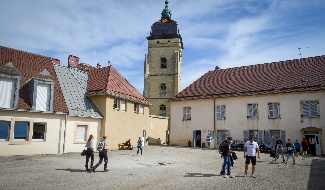  FICHE DE PRE-INSCRIPTIONAnnée SCOLAIRE 2021/2022                                             3ème Prépa-Métiers – 2de Prof. Systèmes Numériques    NOM   Prénom  Sexe     2ème et 3ème Prénoms     Né(e) le  à     Suit actuellement la classe de :     AU COLLEGE :    ou au LYCEE :     Entrera en classe de :     Régime :                     Externe	              Demi-Pensionnaire                   Pensionnaire       RESPONSABLE :             Père                     Mère                    Père et Mère      Nombre de frère(s) et sœur(s) :  dont  scolarisés aux Augustins/Saint-Joseph/Saint-Bénigne.            Renseignements particuliers concernant l’élève (PAP, PAI, …) :   Comment avez-vous eu connaissance de notre Etablissement ? Merci de retourner la fiche renseignée à l’adresse mail suivante : lp.stbenigne@wanadoo.fr   Père :Mère :     NOM :  NOM :     Prénom : Prénom :    Adresse : Adresse :    CP :  Ville : CP :  Ville :     :  Port :  :    Port :    Mail : Mail :    Profession : Profession :    Employeur : Employeur :    Tél. Travail : ______________________________Tél. Travail : 